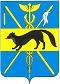 АДМИНИСТРАЦИЯБОГУЧАРСКОГО МУНИЦИПАЛЬНОГО РАЙОНАВОРОНЕЖСКОЙ ОБЛАСТИПОСТАНОВЛЕНИЕот «12 » 04. 2021 г. № 210г. БогучарО внесении изменений и дополненийв постановление администрацииБогучарского муниципального районаВоронежской области от 25.12.2021 № 26 «Об утверждении Положения о предоставлении грантов в форме субсидий из бюджета Богучарского муниципального района Воронежской области социально ориентированным некоммерческим организациям на реализацию программ (проектов) на конкурсной основе»В соответствии с постановлением Правительства РФ от 30.12.2020 N 2381 «О внесении изменений в постановление Правительства Российской Федерации от 18 сентября 2020 г. N 1492»,постановлением Правительства РФ от 30.12.2020 N 2381 «О внесении изменений в постановление Правительства Российской Федерации от 18 сентября 2020 г. N 1492», администрация Богучарского муниципального района Воронежской областипостановляет:1.В постановление администрации Богучарского муниципального района Воронежской области от 25.12.2021 № 26 «Об утверждении Положения о предоставлении грантов в форме субсидий из бюджета Богучарского муниципального района Воронежской области социально ориентированным некоммерческим организациям на реализацию программ (проектов) на конкурсной основе»внести следующие изменения и дополнения:1.1.Приложение «Положение о предоставлении грантов в форме субсидий из бюджета Богучарского муниципального района Воронежской области социально ориентированным некоммерческим организациям на реализацию программ (проектов) на конкурсной основе»:Дополнить подпункт 2.1.1 пункта 2.1. раздела 2 абзацем следующего содержания:«В случае если распоряжением администрации Богучарского муниципального района Воронежской области установлено, что информация о проведении отбора, о результатах рассмотрения предложений (заявок), об участниках отбора и результатах отбора, в том числе о заключенных с участниками отбора соглашениях, является информацией ограниченного доступа, указанная информация не размещается на едином портале.»1.1.2.Дополнить подпункт 2.2.2. пункта 2.2. раздела 2 абзацами следующего содержания:«участники отбора - юридические лица не должны находиться в процессе реорганизации (за исключением реорганизации в форме присоединения к юридическому лицу, являющемуся участником отбора, другого юридического лица), ликвидации, в отношении них не введена процедура банкротства, деятельность участника отбора не приостановлена в порядке, предусмотренном законодательством Российской Федерации, а участники отбора - индивидуальные предприниматели не должны прекратить деятельность в качестве индивидуального предпринимателя;в реестре дисквалифицированных лиц отсутствуют сведения о дисквалифицированных руководителе, членах коллегиального исполнительного органа, лице, исполняющем функции единоличного исполнительного органа, или главном бухгалтере участника отбора, являющегося юридическим лицом, об индивидуальном предпринимателе и о физическом лице - производителе товаров, работ, услуг, являющихся участниками отбора;участники отбора не должны являться иностранными юридическими лицами, а также российскими юридическими лицами, в уставном (складочном) капитале которых доля участия иностранных юридических лиц, местом регистрации которых является государство или территория, включенные в утвержденный Министерством финансов Российской Федерации перечень государств и территорий, предоставляющих льготный налоговый режим налогообложения и (или) не предусматривающих раскрытия и предоставления информации при проведении финансовых операций (офшорные зоны), в совокупности превышает 50 процентов;участники отбора не должны получать средства из бюджета Богучарского муниципального района бюджета, из которого планируется предоставление субсидии в соответствии с правовым актом администрации Богучарского муниципального района Воронежской области, на основании иных нормативных правовых актов Российской Федерации,администрации Богучарского муниципального района Воронежской области на цели, установленные правовым актом администрации Богучарского муниципального района Воронежской области.»Дополнить раздел 2.5 пунктами 2.5.21.,2.5.22.,следующего содержания:2.5.21.Под результатами предоставления субсидии понимаются завершенные действия с указанием точной даты завершения и конечного значения результатов (конкретной количественной характеристики итогов). Результаты предоставления субсидии должны быть конкретными, измеримыми, а также соответствовать результатам муниципальной программы (при наличии в муниципальных программах результатов предоставления субсидии), в случае, если субсидия предоставляется в целях реализации такого проекта, программы, и типовым результатам предоставления субсидии, определенным в соответствии с установленным Министерством финансов Российской Федерации порядком проведения мониторинга достижения результатов предоставления субсидии, и показатели, необходимые для достижения результатов предоставления субсидии, включая показатели в части материальных и нематериальных объектов и (или) услуг, планируемых к получению при достижении результатов соответствующих проектов (при возможности такой детализации), значения которых устанавливаются в соглашениях.2. Контроль за исполнением настоящего постановления оставляю за собой.Глава Богучарскогомуниципального районаВ.В.Кузнецов